Proposed Agenda:Review and Approval of Minutes: 4/16/18 (attachment)Election of 2018-19 Vice-ChairReport from the ChairReport from the Provost’s OfficeNew BusinessReview of UAC handbook responsibilities and 2018-19 special charges (attachment)Plans for Fall 2018 assessment reviewsPlans for training new membersDiscussion: HLC visit preparationsAdjournment Small group assignments – F18 (TBD)2018-19 UAC MembersBrooks College of Interdisciplinary Studies
   Rachel Peterson, Liberal Studies (16-19)College of Community & Public Service
   Scott Berlin, School of Social Work (18-21)
   Christine Yalda, School of Criminal Justice (18-21) College of Education
   Wei Gu, Teaching & Learning (18-21)
   Mohammad Saleem, Literacy & Technology (18-21)College of Health Professions
   Susan Cleghorn, Occupational Therapy (16-19)
   Libby MacQuillan, Allied Health Sciences (18-21)College of Liberal Arts and Sciences
  Regis Fox, English, (16-19)
  Jon Hasenbank, Mathematics (16-19) (Chair)
  Julie Henderleiter, Chemistry (15-18)
  Hsiao-ping Chen, Visual & Media Arts (F18) 
       ...for Haiying Kong, Communications (17-20)
  Charles Lowe, Writing (16-19)
  Carolyn Shapiro-Shapin, History (17-20)
  Fang Yang, Communications (18-21)
  New CLAS Representative (TBA) 
  New CLAS Representative (TBA)
  New CLAS Representative (TBA)
  New CLAS Representative (TBA)Kirkhof College of Nursing
   Sue Harrington, Nursing (18-21)Padnos College of Engineering and Computing
   Chris Pung, School of Engineering (18-20)
   Greg Schymik, Computing & Info. Services (16-19)Seidman College of Business
   Sonia Dalmia, Economics (17-20)
   Anne Sergeant, School of Accounting (15-18)Service Unit / Co-Curricular Units 
   Joy Gianakura, Asst. Dean: College of Business (16-19)
   Colleen Lindsay-Bailey, Housing & Res. Life (17-20)
   Kelly McDonell, Honors College Advising (18-21)
   Susan Mendoza, Director: Office of U R & S (18-21)
   Mike Saldana, CHP Academic Advising (18-21)
   Michael Szydlowski, Dean of Students Office (18-21)University Libraries Representative
   Kristin Meyer, University Libraries (17-20)Student Senate Representatives:     Holly Neva (Undergrad)    TBD (Grad)Ex Officio (Office of the Provost): 
   Chris Plouff, Assistant VP for Academic Affairs
   Taylor Boyd, Assessment Specialist University Assessment CommitteeMeeting Date: September 10, 2018Time:   3:00 p.m. – 5:00 p.m.Room: 148 HON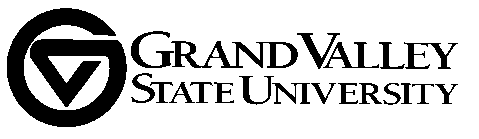 Group 1Group 2Group 31.1.1.2.2.2.3.3.3.4.4.4.Group 4Group 5Group 6 – Stu. Services + Library1.1.1.2.2.2.3.3.3.4.4.4.5. 5.6.7.